					RESUME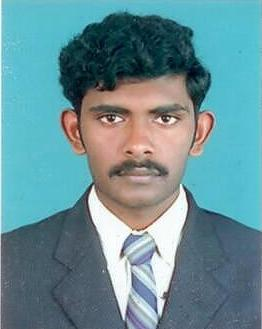 Agnel E_mail: agnel-397327@gulfjobseeker.com 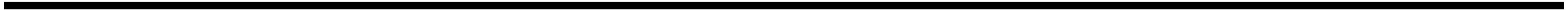 Objectives:                   	To handle adequate responsibilities with challenges in an organization where I can grow & contribute to its goals. I want to learn as much as I can so that opportunities for advancement arise and I could prove a valuable asset for the organization. Academic Qualification:                 1) Diploma in Civil Engineering Institution	:  Moderator Gnanadhasan PolytechnicDuration 	:  June 2006 to April 2008Percentage	:  76.8 %( Distinctions with Honors)	Educational Qualification:2) H.S.CInstitution	: St. Antony Higher SecondaryDuration	: March2005Percentage	:  70%Knowing survey machine:	              =>Total Station	    a) Top con ZTS230N	    b) Geomax  Zoom 80	    c) Nikon 352,552                       d) Leica builder 200,503,TS - 06,TS- 11, TS 16(PPS),TM50(PPS)	e)Trimbe S9              =>Auto level	Technical qualification:        1) Autocad2006 (2d, 3d)        2) Land& Astronomy surveyingOffice Tools, Microsoft Word, MS Excel, PowerPoint.  Job Description    	:	Preparing Survey coordinates, Drawings, Inspection on Survey setting     out, Leading of Drawings, Leveling, and Shifting of Control Points to higher floors using plummet.Inspection with consultant for Footing and Precast wall and Layout of Columns.Skills;Good knowledge of different principles, instruments and techniques used in the survey of a particular area.Highly proficient in conducting land surveys, analyzing the reports and implementing plans to improve the same.Plan, coordinate and supervise the work of several field survey crews.Instruct survey crews in the field layout of the more difficult construction projects, in replacing lost survey monuments, in setting property corners on city land from legal descriptions and title information, and in performing other aspects of survey work.Serve as the liaison between public utilities, contractors, and subcontractors during construction to provide continuity in the assignment of survey crews.Attend pre-construction conferences to convey information of contractors' intent to field crews and the engineering design, inspection, and materials sections.Coordinate work assignments with the schedule of the contractor to ensure timely completion of projects.Review and analyze work methods to increase efficiency and productivity and provide input into the writing of performance standards.Keep detailed and accurate records of crew activities, survey data.Study operational problems and recommend changes.Report on events and activities which may affect operations.Determine existing and proposed right-of-way.Duties & Responsibilities:Setting out of works and includes location existing service, surveying site and establishment of temporary bench marks.Before commencing the setting out of works, ensuring the all existing underground services and location building with in the site boundary. Establish the accurate temporary bench marks on permanent blocks. The temporary levels is related to the national datum.Develops work plans, methods and procedures to perform surveying tasksRead and interpret engineering plans, drawings and specifications.Handling of Total Station Instrument and Marking of all coordinates points for building construction. Infra works.Marking of layout for building by using co-ordinates, elevation transferring from bench mark to as required by site engineer.8.	Proper coordination with MEP Engineers and following the requirements.9.	Conduct surveys to determine precise location and measurement of points, elevations, lines, areas and contours for construction, map making and other purposes.10.	Ensure adherence to safe work practices during survey work.WORK EXPERIENCE:  total (10 years) (Gulf experience)  (8 years)CONTRACTING SERVICES in QATAR                                           Post	            :  Surveyor	       Period	            :  From Mar 2017  To Oct 2019  Jun 2019  to Oct 2019 (survey contractor)   Project 		:	MUSAIMEER PUMPING STATION AND OUTFALLClient   		: 	ASHGHALConsultant 		:	MOTT MACDONALD            Contractor 			:	HBK - PORR JVStatus  		:	TBM SURVEYOR July 2018 to April 2019 (survey contractor)   Project 		:	AL KHOR EXPRESS WAYClient   		: 	ASHGHALConsultant 		:	KEO            Contractor 			:	TEKFEN CONSTRUCTIONStatus  		:	LAND SURVEYORMar2017  to May 2018 (survey contractor)   Project 		:	DOHA METRO TRACKWORK  - PHASE 1Client   		: 	QATAR  RAILConsultant 		:	MMHKTContractor 		:	PORRStatus  		:	TRACK WORK SURVEYOR2)Name of the employer   :YUKSEL  INSAAT  INC. (QATAR)                            Post	            :  Surveyor	       Period	            :  From sep 2013 to aug 2016Dec 2015 to July 2016 (surveyor)   Project 		:	QATAR INTEGRATED RAILWAY PROJECTClient   		: 	QATAR  RAILConsultant 		:	PMCContractor 		:	FYAPStatus  		            :   SURVEYORSep 2013 to Nov 2015 (surveyor)   Project 		:	(LUCAIL DEVELOPMENT FOR PRIMARY       INFRASTRUCTURE-PACKAGE 4 ROADA1,A6 SOUTHERN&MARINA INTERCHANGES)Client   		: 	QATAR  PROJECT   MANAGEMENTConsultant 		:	DORCH QATARContractor 		:	MYJVStatus  		:	LAND   SURVEYOR3)Name of the employer :TOPOGRAPHIC SURVEY  SERVICES 			W.L.L(QATAR)                               Post	            :  Surveyor	       Period	            :  From july 2013 aug 2013 July2013 to Aug 2013 (survey contractor)Project 		:	NATIONAL MUSEUM OF QATARClient   		: 	QATAR MUSEUMS AUTHORITYConsultant 		:	HILL  INTERNATIONALContractor 		:	HYUNDAIStatus  		:       BUILDING SURVEYOR4)Name of the employer   :  GLOBAL  SURVEYING ENGINEERING (DUBAI)                            Post	            :  Surveyor	       Period	            :  From Oct 09 till sep 2012January 2012 to toapril 2012 (survey contractor)Project 		:	CLEVELAND CLINICClient   		: 	MUBADALAConsultant 		:	KEOContractor 		:	ETAStatus  		:        MEP  SURVEYORJanuary 2011 to july2011 (survey contractor)Project 		:	ALMARJAN ISLAND PROJECT			(P+ G 7 Buildings)Client   		: 	M/S STALLION PROPERTIESConsultant 		:	HILAL ENGINEERING CONSULTANTContractor 		:	ALHAMAD CONTRACTING Status  		:	BUILDING  SURVEYORNovember 2009 to December 2010 (survey contractor)Project 		:	REM RAAM HOUSING PROJECT			(G + 5 to G 7, 98 Buildings)Client   		:	MIZINConsultant 		:	CONINContractor 		:	DUBAI CIVIL ENGINEERINGStatus  		:	BUILDING SURVEYOR   (India experience) (2 years) 5)Name of the employer     :  KPR SURVEY COMPANY                            Post	            :  LAND  SURVEYOR	       Period	            :  From april 08 to Sep 09 & From nov 2012 toJune 2013Personal Details:Date of Birth			: 23-05-1988Sex / Marital Status		: Male / MarriedNationality			: IndianLanguages known		:  English, Tamil, Hindi, and  Malayalam	Hobbies			: Sports and listening musicDeclaration:               I, AGNEL, hereby declare that the above furnished information is true to the best of my knowledge and belief.                                                                      Thanking YouDATE:			AGNEL